                 ҠАРАР                                                                     РЕШЕНИЕ          24 август 2021 й.                       № 84                    24 августа 2021 г.О внесении изменений в решение Совета сельского поселения Инзерский сельсовет муниципального района Белорецкий район Республики  Башкортостан от 30 июня 2020 года № 276 «О внесении изменений в решение Совета сельского поселения Инзерский сельсовет муниципального района Белорецкий район Республики  Башкортостан от 23 декабря 2016 года № 39 «Об утверждении Правил землепользования и застройки сельского поселения Инзерский сельсовет муниципального района Белорецкий район Республики Башкортостан»»Согласно ч.ч. 4,5 ст. 33 Градостроительного кодекса РФСовет сельского поселения Инзерский сельсовет муниципального района Белорецкий район Республики Башкортостан р е ш и л:1. Внести изменения в Правила  землепользования и застройки сельского поселения Инзерский  сельсовет, утвержденные решением  Совета от  30 июня 2020 года № 276, следующие изменения:1.1.  В пункте 4 статьи 28 слова  «в срок не позднее тридцати дней» заменить на слова «в течение двадцати пяти дней»;1.2. В пункте 6 статьи 28 слова  «в течение тридцати дней» заменить на слова «в течение двадцати пяти дней». 2. Настоящее решение разместить на официальном сайте сельского поселения Инзерский сельсовет муниципального района Белорецкий район Республики Башкортостан.3. Контроль за исполнением настоящего решения возложить на постоянную комиссию по социально – гуманитарным и земельным  вопросам.Глава сельского поселения                                                      А.А. Азаматов	БАШҠОРТОСТАН РЕСПУБЛИКАЋЫБЕЛОРЕТ РАЙОНЫмуниципаль районЫНЫңИНЙәР АУЫЛ СОВЕТЫАУЫЛ БИЛәМәһЕСОВЕТЫ453560, БР, Белорет районы, Инйәр ауылы,  Котовский урамы, 2а  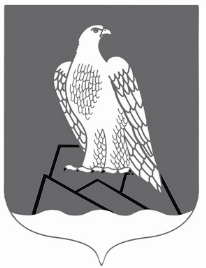 СОВЕТСЕЛЬСКОГО ПОСЕЛЕНИЯИНЗЕРСКИЙ СЕЛЬСОВЕТ Муниципального района Белорецкий район РЕСПУБЛИКИ БАШКОРТОСТАН453560, РБ, Белорецкий район, с.Инзер, ул.Котовского, 2а